Номер в геральдическом реестре Ульяновской областиДата внесения в геральдический реестр Ульяновской областиНазвание официального символаРегистрационный номер в Государственном геральдическом регистре Российской Федерации и дата внесенияЦветное графическое изображение (рисунок) официального символа (в действующей редакции)Геральдическое описание официального символа (текст) с указанием автора/авторов (в действующей редакции)Решение об утверждении (об изменении) официального символаМесто хранения официального символа1234567826728.06.2018Герб Среднеякуш-кинского сельского поселения№ 8706 от 20.11.2013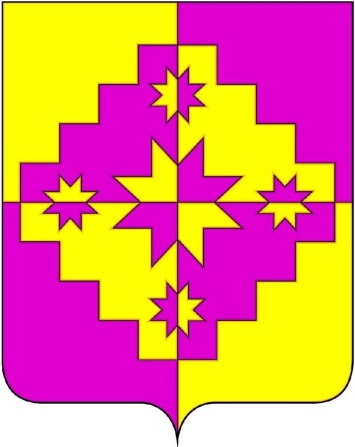 В четверочастном золотом и пурпурном поле – ступенчатый ромб, обременённый пятью звёздами: большой восьмилучевой (двумя лучами вверх) между такими же малыми, положенными в крест; все – переменных цветов.Герб разработан авторской группой в составе: Константин Мочёнов, исполнительный директор правления общероссийской общественной органи-зации «Союз геральдистов России» (г. Химки), Ольга Салова, художник общества  с ограниченной ответственностью «Регион-Сервис» (г. Москва), Константин Ефимовский (г. Архангельск).Решение Совета депутатов муниципального образования «Среднеякуш-кинское сельское поселение» 
от 29.07.2013 № 54/35(с изменениями, внесёнными решением Совета депутатовот 28.03.2014№ 10/15)Администрация муниципального образования «Среднеякуш-кинское сельское поселение»